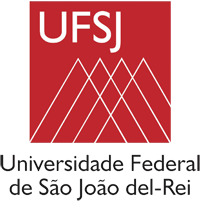 Programa de Pós-Graduação em Ciências Morfofuncionais (PPGCM)FORMULÁRIO DE INSCRIÇÃOATENÇÃO, o formulário deve ser preenchido em letra de fôrma ou digitalizado. Todos os campos devem ser preenchidos. As informações referentes ao endereço e telefone devem estar atualizadas e completas. NOME…………………………………………………………………………………………………………………………………………………………………………………………………DATA DE NASCIMENTO: ……./……./……. LOCAL: ......................................................................................... ESTADO:...... FILIAÇÃO……………………………………………………………………………………………………………………………………………………………………………………………….. CARTEIRA DE IDENTIDADE………………………………… DATA DE EXPEDIÇÃO: ....... /......./.......C.P.F.:.................................... ENDEREÇO:..................................................................................................................... CIDADE: ………………………………………………………………ESTADO: ...........CEP: ............................ TELEFONE: ( .... )......................................................... email …………………………………………………………………… DOCUMENTOS EXIGIDOS: 1. 1 (uma) fotografia 3x4; 2. Cópia do diploma de graduação reconhecido pelo MEC ou atestado/declaração de conclusão de curso, ou outro documento que comprove que o candidato está em condições de concluir o curso, antes de iniciado o curso de Pós-Graduação; 3. Cópia do Histórico Escolar; 4. 03 (três) cópias do Currículo Lattes, com cópia dos respectivos documentos comprobatórios, organizados na mesma ordem apresentada no currículo; 5. Cópia da guia de recolhimento paga, com comprovante de pagamento; 6. Cópia de documentos comprobatórios do candidato estar em dia com as obrigações eleitorais e militares, no caso de candidato brasileiro; 7. Cópia de carteira de identidade e título de eleitor e certidão de nascimento ou casamento; 8. Cópia do CPF. Data:......./....../....... ASSINATURA  DO REQUERENTE:………………………………………………………....._____________________________________________________________________COMPROVANTE DE INSCRIÇÃONome do candidato:........................................................................................................... CPF:........................................Data:..../...../..... RECEBIDO POR: ................................................................................................................................